	Адвокатское бюро г. Москвы «Москоу лигал» 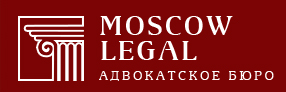 129626, г. Москва, Проспект Мира, д. 102, стр. 30тел.: 8(495)664-55-96, 8(925)664-55-76msk-legal.ru info@msk-legal.ruСудебный участок мирового судьи № 242115280, Автозаводская ул., д. 17, корп. 2Лицо, привлекаемое к ответственности:ФИО-1Москва, Проспект Мира, д. 102, стр. 30Представитель по доверенности: Курьянов А.А.тел.:8(495)664-55-96Дело № 00-0000/242/2014Ходатайство о вызове свидетелейВ целях всестороннего рассмотрения административного дела по ч. 1 ст. 12.26 КоАП РФ в отношении ФИО-1, в соответствии с ч.1 ст.25.1, 25.6, 26.9 КоАП РФ и основываясь на положении ст.24.1 КоАП РФ, считаю необходимым вызвать в суд для дачи соответствующих объяснений:Инспектора ДПС, составившего протокол в отношении ФИО-1, старшего лейтенанта полиции ФИО-2.Кроме того, в целях дачи показаний прошу вызвать в суд понятых, указанных в протоколе 77 ВА 000000 об отстранении от управления транспортным средством. Фамилии и другие данные понятых указаны в протоколе неразборчиво, предположительно ФИО-3, проживающий по адресу: г. Москва, Проспект Мира, д. 102, стр. 30, телефон 8(925)664-55-76 и ФИО-4, г. Москва, г. Москва, Проспект Мира, д. 102, стр. 30.А также в целях дачи показаний, прошу допросить свидетелей:ФИО-5, паспорт 00 00 000000, выдан ОВД района Алексеевский 00.00.0000, проживающую по адресу г. Москва, Проспект Мира, д. 102, стр. 30.ФИО-6, паспорт 00 00 000000, выдан ОВД района Алексеевский 00.00.0000, проживающую по адресу г. Москва, Проспект Мира, д. 102, стр. 30.Представитель по доверенности                              		   ___________/Курьянов А.А.«24» марта 2013г.